На основу чл. 39. и 61. Закона о јавним набавкама („Сл. гласник РС” бр. 124/12, 14/15 и 68/15 у даљем тексту: ЗЈН), чл. 6. Правилника о обавезним елементима конкурсне документације у поступцима јавних набавки и начину доказивања испуњености услова („Сл. гласник РС” бр. 86/2015 и 41/19), Одлуке о покретању поступка јавне набавке број 7/2020, дел.бр.404-43/07/1 од 29.06.2020.године и Решења о образовању комисије за јавну набавку 7/2020, дел.бр.404-43/07/2 од 29.06.2020.године, припремљена је:КОНКУРСНА ДОКУМЕНАЦИЈАза поступак јавне набавкема мале вредности:УСЛУГА ОСИГУРАЊА ПОЉОПРИВРЕДЕНазив и ознака из општег речника набавки: 66515400 – услуге осигурања од временских непогодаЈН број  7/2020Kонкурснa документацијa садржи:1. Подаци о наручиоцуНаручилац: Општина Мерошина; Адреса: Mерошина, Цара Лазара 17, Интернет страница: www.merosinai.org.rs2. Врста поступка јавне набавкеПредметна јавна набавка се спроводи у поступку јавне набавке мале вредности у складу са Законом и подзаконским актима којима се уређују јавне набавке.3. Предмет јавне набавкеПредмет јавне набавке редни бр. 7/2020 је набавка услуге осигурања пољопривреде на територији општине Мерошина, ознака из општег речника набавке:  66515400 – услуге осигурања од временских непогода.4. ПартијеЈавна набавка није обликована по партијама.5. Циљ поступкаПоступак јавне набавке се спроводи ради закључења уговора о јавној набавци.6.Резервисана јавна набавкаНије у питању резервисана јавна набавка.7.Електронска лицитацијаНе спроводи се електронака лицитација.8. Контакт (лице или служба) Лице за контакт: Ивана Митић,  радним данима (понедељак-петак) у периоду од 7 до 15 часова. Е - mail адреса: tender.merosina@gmail.comПредмет осигурања су вишегодишњи засади воћа, односно заштита њихових плодова од основних ризика: пожара, града и удара грома, на територији Општине Мерошина за регистрована пољопривредна газдинстава.1. ПОДАЦИ О ЈЕЗИКУ НА КОЈЕМ ПОНУДА МОРА ДА БУДЕ САСТАВЉЕНАПонуда мора бити сачињена на српском језику. Уколико је одређени документ на страном језику, понуђач је дужан да поред документа на страном језику достави и превод тог документа на српски језик, који је оверен од стране судског тумача. 2.ПОДНОШЕЊЕ ПОНУДЕ И ПОПУЊАВАЊЕ ОБРАЗАЦА ДАТИХ У КОНКУРСНОЈ ДОКУМЕНТАЦИЈИПонуђач понуду подноси непосредно или путем поште у затвореној коверти или кутији. Затворену на начин да се приликом отварања понуда може са сигурношћу утврдити да се први пут отвара. На полеђини коверте или на кутији навести назив и адресу понуђача. У случају да понуду подноси група понуђача, на коверти је потребно назначити да се ради о групи понуђача и навести називе и адресу свих учесника у заједничкој понуди.Пожељно је да сви документи поднети у понуди буду повезани траком у целину и запечаћени, тако да се не могу накнадно убацити, одстранити или заменити поједини листови, као и прилози а да се видно не оштете повезани листови.Понуду треба доставити на адресу: ОПШТИНА МЕРОШИНА, 18252 Мерошина, улица Цара Лазара број 17, са назнаком: ,,Понуда јавну набавку – ЈН број: 7/2020;  УСЛУГA ОСИГУРАЊA ПОЉОПРИВРЕДЕ– НЕ ОТВАРАТИ”. Обрасце у конкурсној документацији понуђачи треба да попуне читко, како би могла да се утврди стварна садржина понуде, а овлашћено лице понуђача исте потписује. Понуда мора бити јасна и недвосмислена.Употреба печата није обавезна.Уколико понуду подноси група понуђача, обрасце из конкурсне документације могу попунити и потписати сви чланови групе или чланови групе могу да одреде једног понуђача из групе који ће у име групе попунити и потписати обрасце из конкурсне документације, изузев образаца који подразумевају давање изјава под материјалном и кривичном одговорношћу, које морају бити потписане од стране сваког понуђача из групе.У случају да се понуђачи у групи определе да један понуђач из групе потписује обрасце дате у конкурсној документацији (изузев образаца који подразумевају давање изјава под кривичном одговорношћу), наведено треба дефинисати споразумом којим се понуђачи из групе међусобно, а и према Наручиоцу обавезују на извршење јавне набавке и који чини саставни део заједничке понуде сагласно члану 81. Закона.Уколико је неопходно да понуђач исправи грешке које је направио приликом састављања понуде и попуњавања образаца из конкурсне документације, дужан је да поред сваке такве исправке стави потпис особе или особа које су потписале образац понуде. 3. ПАРТИЈЕПредметна јавна набавка није обликована у партије. 4. ВАРИЈАНТЕ ПОНУДЕНије дозвољено подношење понуде са варијантама.5. ИЗМЕНЕ, ДОПУНЕ И ОПОЗИВ ПОНУДЕУ року за подношење понуде понуђач може да измени, допуни или опозове своју понуду на начин који је одређен за подношење понуде.Понуђач је дужан да јасно назначи који део понуде мења односно која документа накнадно доставља. Измену, допуну или опозив понуде доставити на адресу: ОПШТИНА МЕРОШИНА 18252 Мерошина, улица Цара лазара број 17,  са назнаком:	»Измена понуде за јавну набавку УСЛУГА ОСИГУРАЊА ПОЉОПРИВРЕДЕ, ЈН број 7 /2020 - НЕ ОТВАРАТИ«   или	»Допуна понуде за јавну набавку УСЛУГА ОСИГУРАЊА ПОЉОПРИВРЕДЕ, ЈН број 7/2020 - НЕ ОТВАРАТИ«   или	»Опозив понуде за јавну набавку УСЛУГА ОСИГУРАЊА ПОЉОПРИВРЕДЕ, ЈН број 7/2020 - НЕ ОТВАРАТИ«.  На полеђини коверте или на кутији навести назив и адресу понуђача. У случају да понуду подноси група понуђача, на коверти је потребно назначити да се ради о групи понуђача и навести називе и адресе свих учесника у заједничкој понуди.По истеку рока за подношење понуда понуђач не може да повуче нити да мења своју понуду.6. УЧЕСТВОВАЊЕ У ЗАЈЕДНИЧКОЈ ПОНУДИ ИЛИ КАО ПОДИЗВОЂАЧПонуђач може да поднесе само једну понуду.Понуђач који је самостално поднео понуду не може истовремено да учествује у заједничкој понуди или као подизвођач, нити исто лице може учествовати у више заједничких понуда. У супротном, такве понуде ће бити одбијене.У обрасцу понуде понуђач наводи на који начин подноси понуду, односно да ли  понуђач подноси сам понуду или са подизвођачем.7. ПОНУДА СА ПОДИЗВОЂАЧЕМУколико понуђач подноси понуду са подизвођачем, дужан је да у понуди наведе да ће извршење набавке делимично поверити подизвођачу, проценат укупне вредности набавке који ће поверити подизвођачу, као и део предмета набавке који ће извршити преко подизвођача.Проценат укупне вредности набавке који ће понуђач поверити подизвођачу не може бити већи од 50%.Понуђач је дужан да за подизвођаче достави доказе о испуњености услова који су тражени у Упутству како се доказује испуњеност услова.Понуђач је дужан да наручиоцу, на његов захтев, омогући приступ код подизвођача ради утврђивања испуњености услова.Понуђач у потпуности одговара наручиоцу за извршење обавеза из поступка јавне набавке, односно извршење уговорних обавеза, без обзира на број подизвођача.Наручилац може на захтев подизвођача и где природа предмета набавке то дозвољава пренети доспела потраживања директно подизвођачу, за део набавке која се извршава преко њега. Пре доношења одлуке о преношењу доспелих потраживања директно подизвођачу, наручилац ће омогућити добављачу да у року од 5 дана од дана добијања позива, приговори уколико потраживање није доспело. Све ово не утиче на правило да понуђач, односно добављач у потпуности одговара наручиоцу за извршење обавеза из поступка јавне набавке, односно за извршење уговорних обавеза, без обзира на број подизвођача.8. ЗАЈЕДНИЧКА ПОНУДАПонуду може поднети група понуђача.Саставни део заједничке понуде је споразум којим се понуђачи из групе међусобно и према наручиоцу обавезују на извршење јавне набавке, а који обавезно садржи податке о:	1) члану групе који ће бити носилац посла, односно који ће поднети понуду и 	     који ће заступати групу понуђача пред наручиоцем;	2) опис послова сваког понуђача из групе понуђача у извршењу уговораПрилог: СПОРАЗУМ У прилогу се налази предлог споразума за заједнички наступ, који учесници у заједничкој понуди могу попунити и предати у оквиру понуде. Учесници у заједничкој понуди се могу определити да уместо овог предлога, сами сачине споразум о заједничком наступу, у ком случају морају водити рачуна да исти садржи све што је тражено у предлогу Споразума наручиоца, а у складу са чланом 81. став 4. Закона.Група понуђача је дужна да достави све тражене доказе о испуњености услова који су наведени у Упутству како се доказује испуњеност услова (образац 6 у конкурсној документацији)9. НАЧИН И УСЛОВИ ПЛАЋАЊА И ДРУГЕ ОКОЛНОСТИ ОД КОЈИХ ЗАВИСИ ПРИХВАТЉИВОСТ ПОНУДЕ Захтеви у погледу начина, рока и услова плаћања :Рок вршења услуге: од дана закључења уговора(полисе) па до убирања плодова у 2021.години.Начин плаћања: по закључењу уговора (полисе) у року од 45 дана.Рок важења понуде: најмање 60 дана од дана отварања понуде. У случају истека важења понуде, наручилац је дужан да у писаном облику затражи од понуђача продужење рока важења понуде. Понуђач који прихвати захтев за продужење рока важења понуде не може мењати понуду. Рок за исплату накнаде: најдуже у року од 14 дана, рачунајући од када је Осигуравач добио обавештење и документацију да се осигурани случај догодио.10.  НАЧИН ОЗНАЧАВАЊА ПОВЕРЉИВИХ ПОДАТАКАСвака страница понуде која садржи податке који су поверљиви за понуђача треба у горњем десном углу да садржи назнаку ,,ПОВЕРЉИВО” у складу са чланом 14. Закона.Неће се сматрати поверљивим докази о испуњености обавезних услова, цена и други подаци из понуде који су од значаја за примену елемената критеријума и рангирање понуде.Наручилац je дужан да чува као поверљиве, све податке о понуђачима садржане у понуди који су посебним прописом утврђени као поверљиви и које је као такве понуђач означио у понуди.Наручилац ће одбити да да информацију која би значила повреду поверљивости података добијених у понуди.Наручилац ће чувати као пословну тајну имена заинтересованих лица, понуђача и податке о поднетим понудама до отварања понуда.11. ВАЛУТА И НАЧИН НА КОЈИ МОРА БИТИ НАВЕДЕНА И ИЗРАЖЕНА ЦЕНА У ПОНУДИЦена и све остале вредности у понуди морају бити исказане у динарима.Цене у понуди се исказују са и без пореза, с тим што ће се приликом оцене елемента критеријума „цена“ узимати цене без пореза.Цену представља укупна вредност услуга предметне јавне набавке, рачунајући и све пратеће трошкове.Цена је фиксна и не може се мењати.Ако је у понуди у понуди исказана неуобичајена ниска цена, наручилац ће поступити у складу са чланом 92. Закона.Након закључења уговора о јавној набавци наручилац може да дозволи промену цене и других битних елемента уговора из објективних разлога који морају бити јасно и прецизно одређни у конкурсној документацији, уговору о јавној набавци, односно предвиђени посебним прописима. Променом цене не сматра се усклађивање цене са унапред јасно дефинисаним парметрима у уговору и конкурсној документацији.12. НЕГАТИВНЕ РЕФЕРЕНЦЕНаручилац може одбити понуду уколико поседује доказ да је понуђач у претходне три године у поступку јавне набавке:поступао супротно забрани из члана 23. и 25. Закона;учинио повреду конкуренције;доставио неистините податке у понуди или без оправданих разлога одбио да закључи уговор о јавној набавци, након што му је уговор додељен;одбио да достави доказе и средства обезбеђења на шта се у понуди обавезао.Наручилац може одбити понуду уколико поседује доказ који потврђује да понуђач није испуњавао своје обавезе по раније закљученим уговорима  о јавним набавкама који су се односили на исти предмет набавке, за период од претходне три године пре објављивљања овог позива за подношење понуда.Наручилац може одбити понуду ако поседује доказ из члана 82. став 3. тачка 1. Закона који се односи на поступак или уговор који је закључио и други Наручилац ако је предмет јавне набавке истоврстан.13. ДЕФИНИСАЊЕ ПОСЕБНИХ ЗАХТЕВА, УКОЛИКО ИСТИ ПОСТОЈЕ, У ПОГЛЕДУ ЗАШТИТЕ ПОВЕРЉИВОСТИ ПОДАТАКА КОЈЕ НАРУЧИЛАЦ СТАВЉА ПОНУЂАЧИМА НА РАСПОЛАГАЊЕ, УКЉУЧУЈУЋИ И ЊИХОВЕ ПОДИЗВОЂАЧЕПодаци који се налазе у конкурсној документацији нису поверљиви.14. ДОДАТНЕ ИНФОРМАЦИЈЕ И ПОЈАШЊЕЊА У ВЕЗИ СА ПРИПРЕМАЊЕМ ПОНУДЕЗаинтересовано лице може, у писаном облику, тражити додатне информације или појашњења у вези са припремањем понуде, најкасније 5 (пет) дана пре истека рока за подношење понуде. Пожељно је да постављена питања заинтересована лица наслове са „Захтев за додатним информацијама или појашњењима - јавна набавка у отвореном поступку УСЛУГЕ ОСИГУРАЊА ПОЉОПРИВРЕДЕ, ЈН број: 7/2020“. Наручилац ће заинтересованом лицу у року од 3 (три) дана од дана пријема захтева, послати одговор у писаном облику и истовремено ту информацију објавити на Порталу јавних набавки и на својој интернет страници.Тражење додатних информација и појашњења телефоном није дозвољено.Комуникација се у поступку јавне набавке одвија на начин прописан чланом 20. Закона а то је писаним путем, односно поштом на адресу: ОПШТИНСКА УПРАВА ОПШТИНЕ МЕРОШИНА, 18252 Мерошина, улица Цара Лазара  број 17 (Служба за јавне набавке), односно на е-mail: tender.merosina@gmail.com, или факсом на број  018 4893035, односно после 15,00 часова, сматраће се да је примљена следећег дана.15. ДОДАТНА ОБЈАШЊЕЊА ОД ПОНУЂАЧА ЗА ОЦЕНУ ПОНУДАНаручилац може да захтева од понуђача додатна објашњења која ће му помоћи при прегледу, вредновању и упоређивању понуда, а може да врши и контролу (увид) код понуђача, односно његовог подизвођача.Уколико је потребно вршити додатна објашњења, наручилац ће понуђачу оставити примерени рок да поступи по позиву наручиоца, односно да омогући наручиоцу контролу (увид) код понуђача, као и код његовог подизвођача.16. КРИТЕРИЈУМ ЗА ДОДЕЛУ УГОВОРА:Критеријум за оцењивање понуда је најниже понуђена цена. (Упоређиваће се укупна цена без пореза).17. РЕЗЕРВНИ ЕЛЕМЕНТИ КРИТЕРИЈУМА:Ако је у понудама понуђена иста цена, наручилац ће донети одлуку да уговор додели понуђачу који је понудио дужи рок важења понуде.Уколико ни након примене горе наведеног резервног елемента критеријума није могуће донети одлуку о додели уговора, наручилац ће уговор доделити понуђачу који буде извучен путем жреба. Наручилац ће писмено обавестити све понуђаче који су поднели понуде о датуму када ће се одржати извлачење путем жреба. Жребом ће бити обухваћене само оне понуде које имају једнаку најнижу понуђену цену и исти рок важења понуде. Извлачење путем жреба наручилац ће извршити јавно, у присуству понуђача, и то тако што ће називе понуђача исписати на одвојеним папирима, који су исте величине и боје, те ће све те папире ставити у провидну кутију одакле ће извући само један папир. Понуђачу чији назив буде на извученом папиру ће бити додељен уговор. Понуђачима који не присуствују овом поступку, наручилац ће доставити записник извлачења путем жреба.18. ОБАВЕЗЕ ПОНУЂАЧА ПО ЧЛАНУ 74. СТАВ 2. И 75. СТАВ 2. ЗЈН-АПонуђач је дужан да у понуди изричито наведе да је поштовао обавезе које произлазе из важећих прописа о заштити на раду, запошљавању и условима рада, заштити животне средине, као и да нема забрану обављања делатности која је на снази у време подношења понуде. У складу са чланом 74. став 2. Закона, понуђач сноси одговорност за накнаду коришћења патената као и одговорност за повреду заштићених права интелектуалне својине трећих лица.19. ЗАХТЕВ ЗА ЗАШТИТУ ПРАВАЗахтев за заштиту права може да поднесе понуђач, односно свако заинтересовано лице који има интерес за доделу уговора, у овом поступку јавне набавке и који је претрпео или би могао да претрпи штету због поступања наручиоца противно одредбама Закона (у даљем тексту: подносилац захтева).Захтев за заштиту права подноси се наручиоцу, а копија се истовремено доставља Републичкој комисији. Захтев за заштиту права се доставља непосредно, електронском поштом на е-маил (tender.merosina@gmail.com), факсом на број (018 4892035) или препорученом пошиљком са повратницом. Захтев за заштиту права може се поднети у току целог поступка јавне набавке, против сваке радње наручиоца, осим ако Законом није другачије одређено.Захтев за заштиту права којим се оспорава врста поступка, садржина позива за подношење понуда или конкурсне документације, сматраће се благовременим ако је примљен од стране наручиоца најкасније седам дана пре истека рока за подношење понуда без обзира на начин достављања, и уколико је подносилац захтева у складу са чланом 63. став 2. Закона указао наручиоцу на евентуалне недостатке и неправилности, а наручилац исте није отклонио.Захтев за заштиту права којим се оспоравају радње које наручилац предузме пре истека рока за подношење понуда, а након истека рока из претходног става, овог одељка (рок из става 3. члана 149. Закона), сматраће се благовременим уколико је поднет најкасније до истека рока за подношење понуда.После доношења одлуке о додели уговора (односно одлуке о закључењу оквирног споразума), и одлуке о обустави поступка, рок за подношење захтева за заштиту права је десет дана од дана објављивања одлуке на Порталу јавних набавки (а пет дана у поступку доношења одлуке о додели уговора на основу оквирног споразума у складу са чланом 40а Закона о јавним набавкама).Захтевом за заштиту права не могу се оспоравати радње наручиоца предузете у поступку јавне набавке ако су подносиоцу захтева били или могли бити познати разлози за његово подношење, пре истека рока за подношење захтева из става 4. и 5. овог одељка (рокови из става 3. и 4. члана 149. Закона), а подносилац захтева га није поднео пре истека тог рока.Ако је у истом поступку јавне набавке поново поднет захтев за заштиту права од стране истог подносиоца захтева, у том захтеву се не могу оспоравати радње наручиоца за које је подносилац захтева знао или могао знати приликом подношења претходног захтева.Наручилац објављује обавештење о поднетом захтеву за заштиту права на Порталу јавних набавки и на својој интернет страници најкасније у року од два дана од дана пријема захтева за заштиту права, које садржи податке из Прилога 3Љ Закона.Подносилац захтева за заштиту права је дужан да на рачун буџета Републике Србије уплати таксу у износу од:1) 120.000 динара ако се захтев за заштиту права подноси пре отварања понуда и ако процењена вредност није већа од 120.000.000 динара;2) 250.000 динара ако се захтев за заштиту права подноси пре отварања понуда и ако је процењена вредност већа од 120.000.000 динара;3) 120.000 динара ако се захтев за заштиту права подноси након отварања понуда и ако процењена вредност није већа од 120.000.000 динара;4) 120.000 динара ако се захтев за заштиту права подноси након отварања понуда и ако збир процењених вредности свих оспорених партија није већа од 120.000.000 динара, уколико је набавка обликована по партијама;5) 0,1% процењене вредности јавне набавке, односно понуђене цене понуђача којем је додељен уговор, ако се захтев за заштиту права подноси након отварања понуда и ако је та вредност већа од 120.000.000 динара;6) 0,1% збира процењених вредности свих оспорених партија јавне набавке, односно понуђене цене понуђача којима су додељени уговори, ако се захтев за заштиту права подноси након отварања понуда и ако је та вредност већа од 120.000.000 динара.Број рачуна: (број- 840-30678845-06), Позив на број: (број или ознака јавне набавке),Сврха плаћања: ЗЗП, Назив наручиоца, број или ознака јавне набавкеКорисник: Буџет Републике Србије.	Поступак заштите права у псотупцима јавних набавки прописан је чл. 138. до 167. Закона.20. ЗАКЉУЧЕЊЕ УГОВОРАНаручилац ће закључити уговор о јавној набавци са понуђачем којем је додељен уговор у року од осам дана од дана протека рока за подношење захтева за заштиту права.Уколико у року за подношење понуда пристигне само једна понуда и та понуда буде прихватљива, наручилац ће сходно члану 112. став 2. тачка 5) Закона закључити уговор са понуђачем у року од два дана од дана када понуђач прими одлуку о додели уговораНаручилац може након закључења уговора о јавној набавци без спровођења поступка јавне набавке повећати обим предмета набавке, с тим да се вредност уговора може повеђати максимално до 5% од укупне вредности првобитно закљученог уговора, при чему укупна вредност повећања уговора не може да буде већа од вредности из члана 39. став 1. Закона.Понуда бр.____________ од ___________ у отвореноми поступку за јавну набавку: УСЛУГЕ ОСИГУРАЊА ПОЉОПРИВРЕДЕ, ЈН број: 7/2020.1) ОПШТИ ПОДАЦИ О ПОНУЂАЧУ2)  ПОНУДУ ПОДНОСИ: Напомена: заокружити начин подношења понуде и уписати податке о подизвођачу, уколико се понуда подноси са подизвођачем, односно податке о свим учесницима заједничке понуде, уколико понуду подноси група понуђача.3)  ПОДАЦИ О ПОДИЗВОЂАЧУ Напомена: Табелу „Подаци о подизвођачу“ попуњавају само они понуђачи који подносе  понуду са подизвођачем, а уколико има већи број подизвођача од места предвиђених у табели, потребно је да се наведени образац копира у довољном броју примерака, да се попуни и достави за сваког подизвођача.4)  ПОДАЦИ О УЧЕСНИКУ  У ЗАЈЕДНИЧКОЈ ПОНУДИНапомена: Табелу „Подаци о учеснику у заједничкој понуди“ попуњавају само они понуђачи који подносе заједничку понуду, а уколико има већи број учесника у заједничкој понуди од места предвиђених у табели, потребно је да се наведени образац копира у довољном броју примерака, да се попуни и достави за сваког понуђача који је учесник у заједничкој понуди.5) ОПИС ПРЕДМЕТА ЈН број: 7/2020 УСЛУГЕ ОСИГУРАЊА ПОЉОПРИВРЕДЕВредност понуде по износу без пореза, користиће се ради рангирања понуда;Наручилац задржава право одступања од елемената наведених у спецификацији предметне јавне набавке у складу са својим потребама, а до вредности закљученог уговора.Датум                                                 	                                      Понуђач____________________________		________________________________Напомена:Образац понуде је потребно попунити.Уколико понуђачи подносе заједничку понуду, група понуђача може да се определи да образац понуде потписују сви понуђачи из групе понуђача или група понуђача може да овласти једног понуђача из групе понуђача из групе који ће потписати образац понуде. Уколико понуђач подноси понуду са подизвођачем овај образац потписују и понуђач и подизвођач.Услови за учешће у поступку јавне набавке из члана 75. и 76. Закона. Право на учешће у поступку  предметне јавне набвке има понуђач који испуњава обавезне услове за учешће у поступку јавне набавке дефинисане чланом 75. Закона, и то:ОБАВЕЗНИ УСЛОВИ ЗА УЧЕШЋЕ У ПОСТУПКУ ЈАВНЕ НАБАВКЕ (ЧЛ. 75. ЗЈН) Да је понуђач / подизвођач / учесник заједничке понуде, регистрован код надлежног органа, односно уписан у одговарајући регистар.Да понуђач / подизвођач / учесник заједничке понуде, као и његов законски заступник није осуђиван за неко од кривичних дела као члан организоване криминалне групе, да није осуђиван за кривична дела против привреде, кривична дела против животне средине, кривична дела примања или давања мита, кривична дела преваре.Да је понуђач / подизвођач / учесник заједничке понуде, измирио доспеле порезе, доприносе и друге јавне дажбине у складу са прописима Републике Србије или стране државе када има седиште на њеној територији.Да је понуђач / подизвођач / учесник заједничке понуде, поштовао обавезе које произлазе из важећих прописа заштите на раду, запошљавања и условима рада, заштите животне средине, као и да нема забрану обављања делатности која је на снази у време подношења понуде.Да је понуђач / подизвођач / учесник заједничке понуде, има важећу дозволу надлежног органа за обављање делатности која је предмет јавне набавке.Доказ: Фотокопија Сагласности (Дозволе) за обављање послова осигурања (Решење Народне банке Србије, односно Потврда да је исто на снази у моменту достављања понуде). Понуђач испуњеност обавезног услова из ове тачке доказује прилагањем копије документа за обављање послова осигурања.НАЧИН НА КОЈИ ПОНУЂАЧ ДОКАЗУЈЕ ИСПУЊЕНОСТ УСЛОВАИспуњеност услова из члана 75. став 1. и 2. Зaкона правно лице, као понуђач доказује достављањем следећих доказа:извод из регистра Агенције за привредне регистре, односно за установе извод из регистра надлежног Привредног суда;уверење Основног суда и Вишег суда на чијем подручју је седиште правног лица да правно лице није осуђивано за неко од кривичних дела против привреде, кривична дела против заштите животне средине, кривично дело примања или давања мита, кривично дело преваре и уверење Вишег суда у Београду да правно лице није осуђивано за неко од кривичних дела организованог криминала. За сваког законског заступника правног лица понуђач је дужан да достави уверење надлежне полицијске управе Министарства унутрашњих послова (према месту рођења или месту пребивалишта) да није осуђивано за неко од кривичних дела као члан организоване криминалне групе, да није осуђиван за неко од кривичних дела против привреде, кривична дела против заштите животне средине, кривично дело примања или давања мита, кривично дело преваре.Сви докази из ове тачке не могу бити старији од два месеца пре отварања понуда.уверење Пореске управе Министарства финансија да је измирио доспеле порезе и доприносе и уверење надлежне управе локалне самоуправе да је измирио обавезе по основу изворних локалних јавних прихода или потврда Агенције за приватизацију да се понуђач налази у поступку приватизације. (Сви докази из ове тачке не могу бити старији од два месеца пре отварања понуда).потписана и оверена печатом Изјава о испуњености услова из чл.75. и 76. Уколико понуду подноси група понуђача или се подноси понуда са ангажовањем подизвођача, Изјава о испуњености услова из члана 75. и 76. мора бити потписана од стране овлашћеног лица сваког понуђача из групе понуђача и оверена печатом а у случају ангажовања подизвођача мора бити потписана и од стране овлашћеног лица сваког подизвођача и оверена печатом. Понуђач може испуњеност обавезних услова из ове тачке од 1) до 4) доказати прилагањем потписане и печатом оверене изјаве: „Изјава о испуњености услова“.да је понуђач /подизвођач/ учесник заједничке понуде/ има важећу дозволу надлежног органа за обављање делатности која је предмет јавне набавке. Доказ: Фотокопија Сагласности (Дозволе) за обављање послова осигурања (Решење Народне банке Србије и Потврда да је исто на снази у моменту достављања понуде). Понуђач испуњеност обавезног услова из ове тачке доказује  прилагањем копија дозволе за обављање послова осигурања.ДОКАЗ СЕ ДОСТАВЉА УЗ ПОНУДЕИспуњеност обавезних услова ( 1-4)  за учешће у поступку јавне набавке, предузетник као понуђач, доказује достављањем следећих доказа: Извод из регистра Агенције за привредне регистре, односно извод из одговарајућег регистра; Уверење надлежне полицијске управе Министарства унутрашњих послова (према месту рођења или месту пребивалишта) да није осуђиван за неко од кривичних дела као члан организоване криминалне групе, да није осуђиван за неко од кривичних дела против привреде, кривична дела против заштите животне средине, кривично дело примања или давања мита, кривично дело преваре. (Доказ из ове тачке не може бити старији од два месеца пре отварања понуда.)Уверење Пореске управе Министарства финансија да је измирио доспеле порезе и доприносе и уверење надлежне управе локалне самоуправе да је измирио обавезе по основу изворних локалних јавних прихода. Сви докази из ове тачке не могу бити старији од два месеца пре отварања понуда. Потписана и печатом оверена изјава о испуњености услова из чл.75. и 76 (образац бр. 6). Уколико понуду подноси група понуђача или се подноси понуда са ангажовањем подизвођача. Изјава о испуњености услова из чл.75. и 76 (образац бр. 6) мора бити потписана од стране овлашћеног лица сваког понуђача из групе понуђача и оверена печатом, а у случају ангажовања подизвођача мора бити потписана и од стране овлашћеног лица сваког подизвођача и оверена печатом.да је понуђач /подизвођач/ учесник заједничке понуде има важећу дозволу надлежног органа за обављање делатности која је предмет јавне набавке. Доказ: Понуђач испуњеност обавезног услова из ове тачке доказује  прилагањем копија дозволе за обављање послова осигурања.	ДОКАЗИ СЕ ДОСТАВЉАЈУ УЗ ПОНУДУПонуђач може испуњеност обавезних услова из ове тачке од 1) до 4) доказати прилагањем потписане и печатом оверене изјаве: „Изјава о испуњености услова“.ДОДАТНИ УСЛОВИ ЗА УЧЕШЋЕ У ПОСТУПКУ ЈАВНЕ НАБАВКЕ (члан 76. Закона) Понуђач који учествује у поступку предметне јавне набавке мора испунити додатне услове за учешће у поступку јавне набавке, дефинисане овом конкурсном документацијом. Испуњеност додатних услова, понуђач доказује на следећи начин:Доказе доставити уз понуду.НАПОМЕНАИспуњеност услова за учешће у поступку предметне јавне набвке обавезних (услови од 1–4) у складу са чланом 77. став 4. Закона, понуђач  доказује Изјавом. Она се подноси на обрасцу–Изјави који чини саставни део ове конкурсне документације. Понуђач наведеном изјавом под пуном материјалном и кривичном одговорношћу, потврђује да испуњава услове за учешће у поступку ове јавне набавке из члана 75. и 76. Закона. Изјава мора да буде попуњена, потписана од стране овлашћеног лица понуђача. Уколико Изјаву потписује лице које није уписано у регистар као лице овлашћено за заступање, потребно је уз понуду доставити овлашћење за потписивање.Додатне услове понуђач испуњава достављањем тражених доказа уз понуду. Наручилац задржава право да пре доношења одлуке о додели уговора тражи од понуђача чија је понуда оцењена као најповољнија, затражи увид у оригинале или оверене копије свих или појединих доказа. Наручилац доказе може да затражи и од осталих понуђача. Наручилац није дужан да од понуђача затражи достављање свих или појединих доказа уколико за истог понуђача поседује одговоарајуће доказе из других поступака јавних набавки код тог наручиоца. Понуђач није дужан да доставља на увид доказе који су јавно доступни на интернет страницама надлежних органа.Ако понуђач у остављеном, примереном року који не може бити краћи од пет дана, не достави на увид оригинале или оверене копије тражених доказа, Наручилац ће његову понуду одбити као неприхватљиву.Понуђач је дужан да без одлагања писаним путем обавести наручиоца о било којој промени у вези са испоњеношћу услова из поступка јавне набавке, која наступи до доношења одлуке, односно закључења уговора, односно током важења уговора о јавној набавци и да је документује на прописани начин.ПОДИЗВОЂАЧИ Уколико понуђач подносе понуду са подизвођачем, дужан је да за подизвођача у својој понуди достави све доказе о испуњености услова наведених под редним бројем: од 1. до 5.  Испуњеност услова  ( од 1- 4 ) доказује се Изјавом.Изјава се подноси на обрасцу који чини саставни део конкурсне документације и који се попуњава, потписује од стране одговорног лица понуђача.Услов под тачком 5. понуђач доказује достављањем Фотокопије Дозволе за обављање послова осигурања (Решење Народне банке Србије)ГРУПА ПОНУЂАЧАУколико група понуђача поднеси заједничку понуду, сваки учесник у заједничкој понуди мора да испуњава услове наведене под редним бројем од 1. до 5. а додатне услове испуњавају кумулативно.Испуњеност обавезних услова доказује се Изјавом (услови од 1 – 4). Изјава се подноси на обрасцу изјаве који чини саставни део ове конкурсне документације и оне  се попуњава, потписује од стране одговорног лица понуђача.Услов под тачком 5. понуђач доказује достављањем Фотокопије Дозволе за обављање послова осигурања (Решење Народне банке Србије).Додатне услове понуђач испуњава достављањем тражених доказа.СТРАНИ ПОНУЂАЧИАко се у држави у којој понуђач има седиште не издају тражени докази, понуђач може, уместо доказа приложити своју писану изјаву дату под кривичном и материјалном одговорношћу, оверену пред судским или управним органима, јавним бележником или другим органом те државе надлежним за оверу докумената.Ако понуђач има седиште у другој држави, наручилац може да провери да ли су документи којима понуђач доказује испуњеност тражених услова издати од стране надлежних органа те државе.Понуда понуђача који не докаже да испуњава наведене обавезне и додатне услове у складу са захтевима из ове конкурсне документације, биће одбијена као неприхватљива.ОСТАЛИ ДОКАЗИ И ОБРАСЦИ КОЈЕ ПОНУЂАЧИ МОРАЈУ ДОСТАВИ:Образац понуде  – образац који се налази у конкурсној документацији;Образац  структуре цене  – образац се налази у конкурсној документацији;Образац изјаве о независној понуди – образац у конкурсној документацији;Модел уговора – налази се у конкурсној документацији.                                      ОСТАЛИ ДОКАЗИ КОЈЕ ПОНУЂАЧ НЕ МОРА ДА ДОСТАВИ:Понуђач не мора да достави образац трошкова припреме понуде. У складу са одредбама члана 77. став 4. Закона, под пуном материјалном и кривичном одговорношћу као заступник понуђача, дајем следећу:И  З  Ј  А  В  УПонуђач ____________________________________ у поступку јавне набавке: УСЛУГЕ ОСИГУРАЊА ПОЉОПРИВРЕДЕ, ЈН бр. 7/2020, испуњава све услове из члана 75. и 76. Закона, односно услове дефинисане овом конкурсном документацијом за предметну јавну набавку, и то:ОБАВЕЗНИ УСЛОВИДа је регистрован код надлежног државног органа, односно уписан у одговарајући регистар. Да понуђач, као и његов законски заступник нису осуђивани за неко од кривичних дела као чланови организоване криминалне групе, да нису осуђивани за кривична дела против привреде, кривична дела против животне средине, кривична дела примања или давања мита, кривична дела преваре.Понуђач је измирио доспеле порезе, доприносе и друге јавне дажбине у складу са прописима Републике Србије, односно стране државе (уколико је седиште понуђача на територији стране државе).Понуђач поштује обавезе које произлазе из важећих прописа о заштити на раду, запошљавању и условима рада, заштите животне средине, односно понуђачу није изречена мера забране обављања делатности, која је на снази у време објаве позива за подношење понуде.Место и датум:                                                                      	Потпис понуђача:_____________							________________Напомена: Уколико понуду подноси група понуђача, потребно је да се наведени образац копира у довољном броју примерака, да се попуни и достави за сваког понуђача који је учесник у заједничкој понуди.У складу са чланом 77. став 4. Закона, под пуном материјалном и кривичном одговорношћу, као заступник подизвођача, дајем следећу:И  З  Ј  А  В  УПодизвођач _________________________________ у поступку јавне набавке: УСЛУГЕ ОСИГУРАЊА ПОЉОПРИВРЕДЕ, ЈН број 7/2020, испуњава све услове из члана 75. Закона, односно услове дефинисане овом конкурсном документацијом, и то:ОБАВЕЗНИ УСЛОВИПодизвођач је регистрован код надлежног органа, односно уписан у одговарајући регистар.Подизвођач, као и његов законски заступник нису осуђивани за неко од кривичних дела као чланови организоване криминалне групе, нису осуђивани за кривична дела против привреде, кривична дела против животне средине, кривична дела примања или давања мита, кривична дела преваре.Подизвођач је измирио доспеле порезе, доприносе и друге јавне дажбине у складу са прописима Републике Србије, односно стране државе (уколико је седиште на територији стране државе).Подизвођач је поштовао обавезе које произлазе из важећих прописа о заштити на раду, запошљавању и условима рада, заштите животне средине и није му изречена мера забране обављања делатности, која је на снази у време објаве позива за подношење понуде. Место и датум:                                  	                                    Потпис понуђача:_____________							________________Уколико понуђач подноси понуду са подизвођачем, Изјава мора бити потписана од стране овлашћеног лица подизвођача. (Модел)УГОВОР О ОСИГУРАЊУУговарачи:Општина Мерошина, са седиштем у Мерошини, улица Цара Лазара 17, (Уговарач осигурања), кога заступа Председник привременог органа општине Мерошина др Сања Стајић,са једне странеи _____________________________ из _____________, улица ______________________ број _____, (у даљем тексту: Осигуравач), које заступа ______________________, са друге странеСредства за ову јавну набавку обезбеђена су по Анексу I Уговора о коришћењу средстава Буџетског фонда за програм локалне самоуправе, број: 401-00-315/65/2020-24, који је Уговарач осигурања закључио са Министарством државне управе и локалне самоуправе, дана: 14.05.2020. године. ПРЕДМЕТ УГОВОРА: ЈН бр.7/2020-УСЛУГЕ ОСИГУРАЊА ПОЉОПРИВРЕДЕ. Назив и ознака из општег речника набавке: 66515400 - Услуге осигурања од временских непогода.На основу одредаба Закона о јавним набавкама („Службени Гласник РС", број 124/2012, 14/2015 и 68/2015), Одлуке Уговарача осигурања о покретању поступка јавне набавке мале вредности  број 404-43/07/1  од 29.06.2020. године  и Одлуке Уговарача осигурања о додели уговора број _________ од _____________ године, уговорне стране закључују овај Уговор.Члан 1.Овим Уговором Осигуравач се у складу са подацима наведеним у Конкурсној документацији, обавезује да изврши осигурање пољопривредних култура на територији своје општине за регистрована пољопривредна газдинства, у свему према сопственој Понуди број __________ од ________ године, која чини саставни део овог Уговора.Осигуравач се обавезује да ће услугу пружати сукцесивно у року који је дефинисан понудом, односно од дана закључења уговора (полисе) па до убирања плодова вишње, односно шљиве у 2021.години. Члан 2.Уговор ће се реализовати до процењене вредности до 2.000.000,00 динара (двамилионадинара) без пдв-а, односно 2.100.000,00 (двамилионастохиљада) динара са пдв-ом, а по јединичним ценама из понуде Осигуравача, која чини саставни део овог Уговора.Наручилац задржава право одступања од количина наведених у спецификацији предметне јавне набавке у складу са дефинисаним потребама, а до вредности закљученог Уговора.Члан 3.Средства за реализацију овог Уговора обезбеђена су на начин како је то одређено у преамбули овог уговора. Плаћање ће се извршити до висине средстава одређених чланом 2. овог Уговора, у року од 45 дана од дана закључења уговора о јавној набавци и издавања полисе осигурања.Члан 4.Уговарач осигурања након закључења Уговора о јавној набавци, не може повећати обим предмета набавке преко износа који је наведен у члану 2. овог уговора. Члан 5.Уговарачи сагласно констатују да је Уговарач осигурања пријавио Осигуравачу све познате околности које су од значаја за оцену ризика.Осигуравач се обавезује да осигураницима исплати накнаду у року од _____ дана (____________), рачунајући од дана када је Осигуравач добио обавештење да се осигурани случај догодио.Члан 6.У случају кад се после закључења Уговора догодило смањење ризика, Уговарач осигурања има право да захтева одговарајуће смањење премије, почев од дана кад је о смањењу обавестио Осигуравача.Уколико Осигуравач не пристане на смањење премије, Уговарач осигурања може раскинути Уговор.Члан 7.Уговорне стране су сагласне да се овај Уговор може једнострано раскинути, уколико се уговорне стране не придржавају његових одредаба као и у другим случајевима предвиђеним прописима.Члан 8.Уговорне стране су се сагласиле и прихватиле да ће се на све остало што није посебно регулисано одредбама овог Уговора, примењивати важећи домаћи прописи и правна регулатива.Члан 9.Овај Уговор може се изменити или допунити само у писаној форми, закључивањем Анекса.Уговорне стране се обавезују да другој страни доставе податке о свакој евентуалној статусној или организационој промени.Члан 10.У случају спора, током реализације одредби овог Уговора, уговорне стране ће настојати да реше споразумно, у супротном уговарају надлежност суда у седишту уговарача осигурања.Члан 11.Овај Уговор закључен је у 4 (четити) истоветна примерака, од којих 2  (два) примерка задржава Уговарач осигурања, а 2 (два) примерка Осигуравач.ОСИГУРАВАЧ                                                              УГОВАРАЧ ОСИГУРАЊА____________                                                               _____________________Напомена: Овај модел уговора представља садржину уговора који ће бити закључен са изабраним понуђачем. Уколико понуђач без оправданих разлога одбије да закључи уговор о јавној набавци ове садржине, након што му је уговор додељен, у складу са чл.82 Закона о јавним набавкама то може бити основ коришћења негативне референце и одбијања понуде. За поступак јавне набавке мале вредности, ЈН број: 7 /2020 – УСЛУГЕ ОСИГУРАЊА ПОЉОПРИВРЕДЕ.У табели је приказан оквирни број пољопривредних површина које треба осигурати.Укупна вредност са оквирним количинама, служи само ради рангирања понуда. Уговор о осигурању ће се реализовати по ценама из понуде до укупне уговорене вредности јавне набавке до висине опредељених средстава за ту намену. Наручилац услуга задржава право одступања од наведених пољопривредних површина, неведених у техничкој спецификацији, у складу са својим потребама а до вредности закљученог уговора о осигурању.  Техничка спецификацијаУговарач осигурања: Општина МЕРОШИНАОсигураници: Индивидуални пољопривредни произвођачи са територије 	Општине МЕРОШИНА, односно регистрована пољопривредна газдинства.Место осигурања: Општина МЕРОШИНАПредмет осигурања: Вишегодишњи засади воћних култура: вишње и шљивеПериод осигурања:	До завршетка убира плодова у 2021.години.Осигурани ризици:	Осигурањем се надокнађују штете проузроковане уништењем 				осигураних предмета осигурања од основних ризика:			пожара, града и удара грома.Учешће осигураника у штети: За воћарске културе, одбитна франшиза у висини од 10% у суми осигурања.Плаћање премије: Једнократно, по закључењу уговора о осигурању (полиса).	Елементи за понуду осигурања:ЈН број: 7 /2020 – УСЛУГЕ ОСИГУРАЊА ПОЉОПРИВРЕДЕ Датум:_________				                        __________________________									Потпис  понуђачаУпутство за попуњавање обрасца структуре цене: Понуђачи треба да попуне образац структуре цене тако што ће:у први ред уписати колико износи вредност услуге осигурања без пореза;у други ред уписати колико износи порез на услуге осигурања из колоне; у трећи ред уписати колико износи укупна вредност услуга са порезом. Трошкови настали приликом припремања понуде бр._____од_____2020  године у поступку јавне набавке број:7/2020 – УСЛУГЕ ОСИГУРАЊА ПОЉОПРИВРЕДЕ, износе:Напомена: Трошкове припреме и подношења понуда сноси искључиво понуђач и не може тражити од наручиоца накнаду трошкова.Ако поступак јавне набавке буде обустављен из разлога који су на страни наручиоца, наручилац је, сходно члану 88. став 3. ЗЈН-а, дужан да понуђачу надокнади трошкове израде узорка или модела, ако су израђени у складу са техничким спецификацијама наручиоца и трошкове прибављања средства обезбеђења, под условом да је понуђач тражио накнаду тих трошкова у својој понуди.Датум 					                   Понуђач                          _______                                                               ___________На основу члана 26. Закона о јавним набавкама под пуном моралном, материјалном и кривичном одговорношћу, као заступник понуђача, дајем следећу:И З Ј А В УИзјављујем да понуду бр. ____________ од ___________ године, припремљену на основу конкурсне документације за ЈН 7/2020 УСЛУГЕ ОСИГУРАЊА ПОЉОПРИВРЕДЕ, подносимо независно, без договора са другим понуђачима или заинтересованим лицима.Датум                                                                          Понуђач________________                                                    __________________Напомена: Уколико понуду подноси група понуђача, Изјава мора бити потписана од стране овлашћеног лица сваког понуђача из групе понуђача и оверена печатом.У случају постојања основане сумње у истинитост изјаве о независној понуди, наручулац ће одмах обавестити организацију надлежну за заштиту конкуренције. Организација надлежна за заштиту конкуренције, може понуђачу, односно заинтересованом лицу изрећи меру забране учешћа у поступку јавне набавке ако утврди да је понуђач, односно заинтересовано лице повредило конкуренцију у поступку јавне набавке у смислу закона којим се уређује заштита конкуренције. Мера забране учешћа у поступку јавне набавке може трајати до две године. Повреда конкуренције представља негативну референцу, у смислу члана 82. став 1. тачка 2. Закона.СПОРАЗУМ  КОЈИМ  СЕ  ПОНУЂАЧИ ИЗ ГРУПЕ ПОНУЂАЧА МЕЂУСОБНОИ ПРЕМА НАРУЧИОЦУ ОБАВЕЗУЈУ НА ИЗВРШЕЊЕ ОВЕ ЈАВНЕ НАБАВКЕПонуђачи: 1.______________________________________________________                    2.______________________________________________________                    3.______________________________________________________ (у даљем тексту Група понуђача), који су поднели заједничку понуду бр.______ од______ за јавну набавку број:7/2020 – УСЛУГЕ ОСИГУРАЊА ПОЉОПРИВРЕДЕ, у циљу извршења наведене јавне набавке међусобно и према Наручиоцу обавезују се, како следи:Члан 1.Понуђач из Групе понуђача: ____________________________________________, ће бити носилац посла који је предмет Јавне набавке, односно који ће поднети понуду и који ће заступати Групу понуђача пред Наручиоцем.Члан 2.Понуђач из Групе понуђача: ______________________________________________, ће у име Групе понуђача са Наручиоцем потписати уговор о Јавној набавци.Члан 3.Опис послова сваког од понуђача из групе понуђача у извршењу одредби овог уговира: ____________________________________________________________________________________________________________________________________________________________________________________________________________________________________________________________________________________________________датум: ______________место: _______________М.П. 			потпис овлашћеног лица ___________________М.П. 			потпис овлашћеног лица ___________________М.П. 			потпис овлашћеног лица ___________________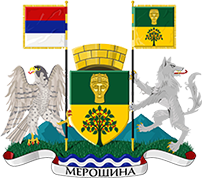 ОПШТИНА МЕРОШИНАР.б.С  А  Д  Р  Ж  А  ЈСтрана1.ОПШТИ ПОДАЦИ32.ПРЕДМЕТ ЈАВНЕ НАБАВКЕ43.УПУТСТВО ПОНУЂАЧИМА КАКО ДА САЧИНЕ ПОНУДУ54.ОБРАЗАЦ ПОНУДЕ 135.УСЛОВИ ЗА УЧЕШЋЕ У ПОСТУПКУ ЈАВНЕ НАБАВКЕ ИЗ ЧЛАНА 75. И 76. ЗАКОНА И УПУТСТВО КАКО СЕ ДОКАЗУЈЕ ИСПУЊЕНОСТ ТИХ УСЛОВА176.МОДЕЛ УГОВОРА247.ТЕХНИЧКЕ СПЕЦИФИКАЦИЈЕ278.OБРАЗАЦ СТРУКТУРЕ ПОНУЂЕНЕ ЦЕНЕ СА УПУТСТВОМ КАКО ДА СЕ ПОПУНИ299.ОБРАЗАЦ ТРОШКОВА ПРИПРЕМЕ ПОНУДЕ3010.ОБРАЗАЦ ИЗЈАВЕ О НЕЗАВИСНОЈ ПОНУДЕ3111.СПОРАЗУМ32Назив понуђача:Адреса понуђача:Матични број понуђача:Порески идентификациони број понуђача (ПИБ):Име особе за контакт:Електронска адреса понуђача (e-mail):Телефон:Телефакс:Број текућег рачуна понуђача и назив пословне банке:Лице овлашћено за потписивање уговораА) САМОСТАЛНО Б) СА ПОДИЗВОЂАЧЕМВ) КАО ЗАЈЕДНИЧКУ ПОНУДУ1)Назив подизвођача:1)Адреса:1)Матични број:1)Порески идентификациони број:1)Име особе за контакт:1)Проценат укупне вредности набавке који ће извршити подизвођач:1)Део предмета набавке који ће извршити подизвођач:2)Назив подизвођача:2)Адреса:2)Матични број:2)Порески идентификациони број:2)Име особе за контакт:2)Проценат укупне вредности набавке који ће извршити подизвођач:2)Део предмета набавке који ће извршити подизвођач:1)Назив учесника у заједничкој понуди:1)Адреса:1)Матични број:1)Порески идентификациони број:1)Име особе за контакт:2)Назив учесника у заједничкој понуди:2)Адреса:2)Матични број:2)Порески идентификациони број:2)Име особе за контакт:3)Назив учесника у заједничкој понуди:3)Адреса:3)Матични број:3)Порески идентификациони број:3)Име особе за контакт:Укупан износ услуге осигурања из понуде (без пореза):_________________динараУкупан износ услуге осигурања из понуде (са порезом):_________________динараРок пружања услуге осигурања:од дана закључења уговора (полисе) па до убирања плодова вишње, односно шљиве у 2021.години.Рок важења понуде осигурања:__________  дана од дана отварања понуда (најмање 60 дана од дана отварања понуда)Рок за исплату накнаде из осигурања (штете):__________  дана од када је Осигуравач добио Обавештење да се осигурани случај догодио. (најдуже 14 дана)Р.б.ДОДАТНИ УСЛОВИ И НАЧИН ДОКАЗИВАЊАДОДАТНИ УСЛОВИ И НАЧИН ДОКАЗИВАЊА1.ФИНАНСИЈСКИ КАПАЦИТЕТФИНАНСИЈСКИ КАПАЦИТЕТПонуђач  је дужан да уз понуду достави тражене доказе за неопходне финансијске капацитете:Да је понуђач у периоду од годину дана пре објављивања позива за подношење понуда био ликвидан , односно да му у наведеном периоду пословни рачун није био у блокади.Да је понуђач на дан 31.12.2019. године имао вредност укупног капитала (АОП 0401-Биланса стања) у висини од најмање 2.000.000.000,00 динара.Понуђач  је дужан да уз понуду достави тражене доказе за неопходне финансијске капацитете:Да је понуђач у периоду од годину дана пре објављивања позива за подношење понуда био ликвидан , односно да му у наведеном периоду пословни рачун није био у блокади.Да је понуђач на дан 31.12.2019. године имао вредност укупног капитала (АОП 0401-Биланса стања) у висини од најмање 2.000.000.000,00 динара.Докази:Потврда о броју дана блокаде за тражени период, издата од стране Народне банке Србије, Принудна наплата, Одељење за пријем, контролу и унос основа и налога – Крагујевац, улица Бранка Радичевића бр. 16а. Биланс стања за 2019. годину.2.ПОСЛОВНИ КАПАЦИТЕТПОСЛОВНИ КАПАЦИТЕТПонуђач је дужан да уз понуду достави доказе да располаже неопходним пословним капацитетом:2.1 Да понуђач има усаглашен систем пословања по захтевима сертификата            ISO 9001:2015, односно да је  његово пословање усклађено са        међународно признатим стандардизованим системом квалитета.2.2 Да понуђач има усаглашен систем пословања по захтевима стандарда        ISO 10002:2016, односно да је његово пословање усаглашено са       стандардима управљања процесима поступања по приговорима корисника.  2.3 Да понуђач има ажурност у решавању штета у 2019 години, изнад 95,00 %,       према формули:Понуђач је дужан да уз понуду достави доказе да располаже неопходним пословним капацитетом:2.1 Да понуђач има усаглашен систем пословања по захтевима сертификата            ISO 9001:2015, односно да је  његово пословање усклађено са        међународно признатим стандардизованим системом квалитета.2.2 Да понуђач има усаглашен систем пословања по захтевима стандарда        ISO 10002:2016, односно да је његово пословање усаглашено са       стандардима управљања процесима поступања по приговорима корисника.  2.3 Да понуђач има ажурност у решавању штета у 2019 години, изнад 95,00 %,       према формули:Докази:- Копија важећег сертификата ISO 9001:2015;- Потврда о усаглашености система са захтевима стандарда  ISO 10002:2016, издата од стране надлежног тела;- Извештај „Број штета по друштвима за осигурање у 2019. години“   (са веб странице НБС-а).Уговарач осигурања:ОПШТИНА МЕРОШИНАОсигуравач:ПИБ: 100758336ПИБ: Матични број: 07187068Матични број: Број рачуна: 840-38640-26Број рачуна: Телефон: 018 4892034Телефон: Телефакс: 018 4892035Телефакс: E-mail:opstinamerosina@gmail.comE-mail: Пољопривредне културе за осигурање (вишегодишњи засади воћа)Просечан принос по хектару у килограмимаПросечна цена по једном килограму воћа у динаримаПовршине под засадима воћа за осигурање у хектаримаБруто премија осигурања по једном хектару воћа у динаримаУкупна бруто премија осигурања воћа за неведене површине под засадима у динарима  ВИШЊЕ7.00050,00 105  ШЉИВЕ6.00020,00 40  УКУПНО УКУПНО УКУПНО УКУПНО УКУПНОУкупан износ осигуравајуће понуде без пореза (НЕТО) :_________________динараИзнос обрачунатог пореза на услуге неживотних осигурања:_________________динараУкупан износ осигуравајуће понуде са порезом (БРУТО) :_________________динараРок пружања  услуге :Од дана потписивања уговора до  убирања плодова у 2021.години.Рок важења  понуде:__________  дана од дана отварања понуда (најмање 60 дана од дана отварања понуда)Рок за исплату накнаде:__________  дана од када је Осигуравач добио Обавештење да се осигурани случај догодио. (најдуже 14 дана)Врста трошковаИзнос трошкова у динарима пореза1.2.3.4.5.6.